Spring Banners -  2023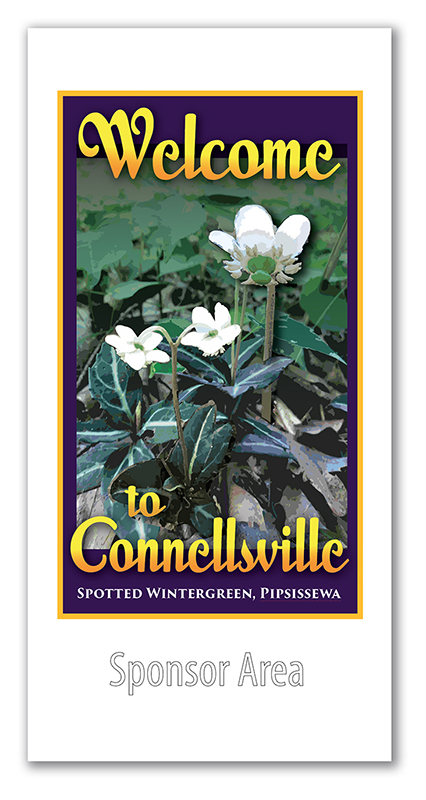 These street banners will be displayed on the smaller decorative lamp posts  on Crawford Avenue from Pittsburgh Street to 8th Street.  18” x 36” in size, they will be installed from  May to November.  The name of the sponsor will be imprinted  on both sides of  the banner.  Price is $125. For chamber members or $150 for non-chamber members. Sponsors may claim their banners after display by contacting the chamber at 628-5500.   Please make checks payable to The Greater Connellsville Chamber of Commerce.  Deadline for sponsorship is April 6th.  Name_________________________________________________________________________Number of Banners__________AmountEnclosed_____________________Telephone_________________Desired Sponsor Lettering_____________________________________________________________________Greater Connellsville Chamber of Commerce      100 South Arch St., Connellsville, PA  15425       724 628-5500